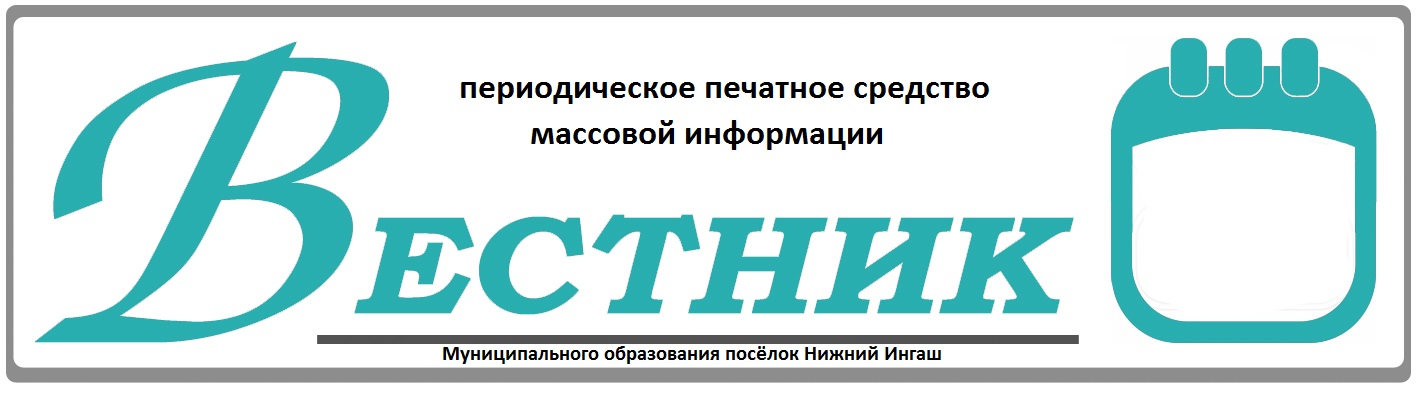 Официально________________________________                                                                     СОДЕРЖАНИЕ:АДМИНИСТРАЦИЯ ПОСЕЛКА НИЖНИЙ ИНГАШНИЖНЕИНГАШСКОГО РАЙОНА КРАСНОЯРСКОГО КРАЯПОСТАНОВЛЕНИЕ  28 июля  2020                                        пгт. Нижний Ингаш                                                 № 97О внесении изменений в Постановление Администрации поселка Нижний Ингаш от 22.04.2020 N 41 «Об утверждении Перечня должностей муниципальной службы, при назначении на которые граждане и замещении и которых муниципальные служащие обязаны представлять сведения о своих доходах, расходах, об имуществе и обязательствах имущественного характера, а также сведения о дохода, расходах, об имуществе и обязательствах имущественного характера своих супруги (супруга) и несовершеннолетних детей»  	В соответствии с Федеральным законом от 25.12.2008 № 273-ФЗ «О противодействии коррупции, Закон Красноярского края от 07.07.2009 N 8-3542 «О представлении гражданами, претендующими на замещение должностей муниципальной службы, замещающими должности муниципальной службы, сведений о доходах, об имуществе и обязательствах имущественного характера, а также о представлении лицами, замещающими должности муниципальной службы, сведений о расходах», руководствуясь статьей 33.1 Устава муниципального образования поселок Нижний Ингаш, Администрация поселка  ПОСТАНОВЛЯЕТ:Внести в  Постановление Администрации поселка Нижний Ингаш от 22.04.2020 N 41 «Об утверждении Перечня должностей муниципальной службы, при назначении на которые граждане и замещении и которых муниципальные служащие обязаны представлять сведения о своих доходах, расходах, об имуществе и обязательствах имущественного характера, а также сведения о дохода, расходах, об имуществе и обязательствах имущественного характера своих супруги (супруга) и несовершеннолетних детей»  (далее – Постановление) следующие изменения:(Окончание на стр.2)29 июля 2020 года                                                                                                                     ВЕСТНИК №29                         1.1. В названии Постановления, пункте 1 Постановления, в названии Приложения к Постановлению после слов «муниципальная служба» дополнить словами «в Администрации поселка Нижний Ингаш».  1.2. В пункте 1 Постановления слова «муниципальных должностей и» исключить. 1.3. Приложение к Постановлению изложить в новой редакции согласно приложению.1.4. Постановление Администрации поселка Нижний Ингаш от 03.05.2012 № 173 признать утратившим силу. 	  	2.  Опубликовать настоящее Постановление в периодическом печатном средстве массовой информации «Вестник муниципального образования поселок Нижний Ингаш Нижнеингашского района Красноярского края».             3. Постановление вступает в силу со дня его официального опубликования.   Глава поселка                                                                                                          Б.И. Гузей                                                                                                                        Приложение к Постановлению                                                                                                                от 28.07. 2020  №  97П Е Р Е Ч Е Н Ьдолжностей муниципальной службы в Администрации поселка Нижний Ингаш, при назначении на которые граждане и замещении и которых муниципальные служащие обязаны представлять сведения о своих доходах, расходах, об имуществе и обязательствах имущественного характера, а также сведения о дохода, расходах, об имуществе и обязательствах имущественного характера своих супруги (супруга) и несовершеннолетних детейДругие должности муниципальной службы в Администрации поселка Нижний Ингаш, замещение которых связано с коррупционными рискамиДолжности муниципальной службы, отнесенные Реестром должностей муниципальной службы, утвержденным Законом Красноярского края от 27 декабря 2005 года N 17-4354 "О Реестре должностей муниципальной службы", к  старшей группе должностей муниципальной службы категории "специалисты", исполнение должностных обязанностей по которым предусматривает:(Окончание на стр.3)29 июля 2020 года                                                                                                                     ВЕСТНИК №29                осуществление постоянно, временно или в соответствии со специальными полномочиями функций представителя власти либо организационно-распорядительных или административно-хозяйственных функций;предоставление государственных и муниципальных услуг гражданам и организациям;осуществление контрольных и надзорных мероприятий;подготовку и принятие решений о распределении бюджетных ассигнований, субсидий, межбюджетных трансфертов, а также распределение ограниченного ресурса (квоты, частоты, участки недр и другие);управление муниципальным имуществом;осуществление муниципальных закупок либо выдачу лицензий и разрешений;хранение и распределение материально-технических ресурсов.».Извещениео проведении открытого конкурса по отбору управляющей организации для управления многоквартирными домами по улице Ленинад. № 29, 31, 33, 35, 39, 41, 43, 47, 22А, 24А, по улице Красная площадь д. № 69, 71, 67А, 67Б, 65, 67, 79, 34, по улице Набережная, д. № 18, по улице Октябрьская, д. № 22, в пгт нижний Ингаш Нижнеингашского района Красноярского края1. Основание проведения открытого конкурса по отбору управляющей организации для управления многоквартирными домами (далее – конкурс): собственниками помещений в многоквартирных домах не выбран способ управления этими домами.Нормативные правовые акты, на основании которых проводится конкурс:Жилищный кодекс РФ;Постановление Правительства РФ от 06 февраля 2006 года № 75 «О порядке проведения органом местного самоуправления открытого конкурса по отбору управляющей организации для управления многоквартирным домом» (с последующими изменениями);Распоряжение Администрации поселка Нижний Ингаш от 24.07.2020 года №  91Предмет контракта: право заключения договоров управления многоквартирными домами.2. Организатор конкурса: Администрация поселка Нижний ИнгашМесто нахождения: 663850, Красноярский край Нижнеингашский район пгт Нижний Ингаш ул. Ленина, 160Почтовый адрес: 663850, Красноярский край Нижнеингашский район пгт Нижний Ингаш, ул. Ленина, 160Адрес электронной почты: nizhni_ingash@mail.ruНомер телефона: 8 (39171) 2-12-72; 8 (39171) 2-13-103. Характеристика объектов конкурса:(Окончание на стр.4)29 июля 2020 года                                                                                                                                                                                                                                ВЕСТНИК №29                       Приложение №1(Окончание на стр.4)29 июля 2020 года                                                                                                                                                                                                                                ВЕСТНИК №29                4. Наименование обязательных работ и услуг по содержанию и ремонту объекта конкурса, выполняемых (оказываемых) по договору управления многоквартирным домом (см. приложение № 3 к конкурсной документации)I.  Содержание помещений общего пользованияПодметание полов во всех помещениях общего пользования  II Уборка земельного участка, входящего в состав общего имущества многоквартирного домаПодметание земельного участка в летний период   Уборка мусора с газона очистка урн                         Сдвижка и подметание снега при отсутствии снегопадов Сдвижка и подметание снега при снегопадеВывоз твердых бытовых отходовIII Подготовка многоквартирного дома к сезонной эксплуатацииУкрепление водосточных труб, колен и воронок.Расконсервирование и ремонт поливочной системы, консервация системы центрального отопления, ремонт просевшей отмосткиЗамена разбитых стекол окон и дверей в помещениях общего пользованияРемонт, регулировка, промывка, испытание, расконсервация систем центрального отопления, утепление бойлеров, утепление и прочистка дымовентиляционных каналов, консервация поливочных систем, проверка состояния и ремонт продухов в цоколях зданий, ремонт и утепление наружных водоразборных кранов и колонок, ремонт и укрепление входных дверей.IV Проведение технических осмотров и мелкий ремонтПроведение технических осмотров и устранение незначительных неисправностей в системах вентиляции, дымоудаления, электротехнических устройств ( проверка исправности канализационных вытяжек; проверка наличия тяги в дымовентиляционных каналах; проверка заземления оболочки электрокабеля; замеры  сопротивления изоляции проводов)                                                                      V Аварийное обслуживание Аварийное  обслуживание - Постоянно на системах водоснабжения,  теплоснабжения, газоснабжения, канализации, энергоснабжения.                                                                            VI   Дератизация                                                                             VII  Дезинсекция(Окончание на стр.5)29 июля 2020 года                                                                                                                                                                                                                                ВЕСТНИК №29                5. Размер платы за содержание и ремонт жилого помещения составляет 9 рублей 37 копеек в месяц за 1 кв.м.6. Адрес официального сайта, на котором размещена конкурсная документация: www.torgi.gov.ruСрок предоставления конкурсной документацииКонкурсная документация предоставляется на основании заявления любого заинтересованного лица, поданного в письменной форме, в течение 2 рабочих дней с даты получения заявления организатором конкурса. Место предоставления конкурсной документацииКонкурсная документация предоставляется по адресу: 663850, Красноярский Нижнеингашский район пгт Нижний Ингаш, ул. Ленина, 160.Порядок предоставления конкурсной документации:Конкурсная документация предоставляется бесплатно в письменной форме лицу, уполномоченному на получение конкурсной документации. 7. Место подачи заявок  на участие в конкурсе:663850, Красноярский Нижнеингашский район, пгт Нижний Ингаш, ул. Ленина, 160, каб № 7Порядок подачи заявок на участие в конкурсе: Заявка подается в письменном виде по форме, предусмотренной приложением № 5 к Правилам проведения органом местного самоуправления открытого конкурса по отбору управляющей организации для управления многоквартирным домом, утвержденным постановлением Правительства РФ от 06 февраля 2006 года № 75, в запечатанном конверте в рабочие дни с 8.00 до 12.00, с 13.00 до 16.00, время местное.Срок подачи заявок на участие в конкурсе:Заявки на участие в конкурсе подаются с 01.08.2020 года с 09.00 часов до 09 ч 00 мин 01.09.2020 года. Прием заявок на участие в конкурсе прекращается непосредственно перед началом процедуры вскрытия конвертов с заявками на участие в конкурсе.8. Место, дата и время вскрытия конвертов с заявками на участие в конкурсе(Окончание на стр.6)29 июля 2020 года                                                                                                                                                                                                                                ВЕСТНИК №29                Вскрытие конвертов на участие в конкурсе будет производиться конкурсной комиссией по адресу: 663850, Красноярский Нижнеингашский район пгт НижнийИнгаш, ул. Ленина, 160, каб № 1 01.09.2020 года в 10. часов 00  минут, время местное. Место, дата и время рассмотрения конкурсной комиссией заявок на участие в конкурсе.Рассмотрение конкурсной комиссией заявок на участие в конкурсе будет производиться по адресу: 663850, Красноярский Нижнеингашский район пгт Нижний Ингаш, ул. Ленина, 160, каб. № 1  02.09.2020 года в 10 часов 00 минут, время местное. 9. Место, дата и время проведения конкурсаКонкурс будет проводиться по адресу: 663850, Красноярский Нижнеингашский район пгт Нижний Ингаш ул. Ленина, 160, каб. № 103 сентября  2020 года в 10 часов 00 минут, время местное.            10. Размер обеспечения заявки на участие в конкурсе не предусмотрен.Учредители:Нижнеингашский поселковый Совет депутатовАдминистрация поселка Нижний ИнгашНижнеингашского районаКрасноярского края663850 Красноярский край,Нижнеингашский район, п. Нижний Ингаш, ул. Ленина 160                                                                                                                 Ответственный     за выпуск:                                                                      Выходит                                     Фрицлер И.В.                                                                   1 раз в месяц                                                                 Распространение                             Телефон:                                                                      Бесплатно                               8 (39171) 22-4-18                                                                        Тираж                                    8 (39171) 22-1-19                                                                 30 экземпляров                                 Факс:                                                                                                                     8(39171) 21-3-10 1Постановление №97 от 28.07.2020 года «о внесении изменений в Постановление Администрации поселка Нижний Ингаш от 22.04.2020 N 41 «Об утверждении Перечня должностей муниципальной службы, при назначении на которые граждане и замещении и которых муниципальные служащие обязаны представлять сведения о своих доходах, расходах, об имуществе и обязательствах имущественного характера, а также сведения о дохода, расходах, об имуществе и обязательствах имущественного характера своих супруги (супруга) и несовершеннолетних детей»1-3 стр.2Извещение о проведении открытого конкурса по отбору управляющей организации для управления многоквартирными домами по улице Ленина д. № 29, 31, 33, 35, 39, 41, 43, 47, 22А, 24А, по улице Красная площадь д. № 69, 71, 67А, 67Б, 65, 67, 79, 34, по улице Набережная, д. № 18, по улице Октябрьская, д. № 22, в пгт нижний Ингаш Нижнеингашского района Красноярского края3-8 стр.Категория должностиГруппа должностиНаименование должностиРуководителиГлавнаяЗаместитель главы муниципального образованияСпециалистыВедущаяНачальник отдела№ лотаАдрес Год ввода в эксплуатациюЭтажностьКоличество квартирПлощадь                                              помещений                                                                               (кв.м)Площадь                                              помещений                                                                               (кв.м)Площадь                                              помещений                                                                               (кв.м)Виды благоустройстваВиды благоустройстваВиды благоустройстваВиды благоустройстваВиды благоустройстваВиды благоустройстваВиды благоустройстваВиды благоустройстваЗемельный                                                                                                                                 участок   Земельный                                                                                                                                 участок   № лотаАдрес Год ввода в эксплуатациюЭтажностьКоличество квартиржилыхнежилыхобщего                                                                                                                                        пользования ( по паспорту)Холодное водоснабжениеГорячее водоснабжениеВодоотведениеОтоплениеГазоснабжениеЭлектроснабжениеЛифтМусоропроводКадастровый номер                                                                                                                     (при наличии)Площадь                                    (кв.м)1234567891011121314151617181п. Нижний Ингаш, ул. Ленина, д. 291978216724,456,4780,8+-++-+----2п. Нижний Ингаш, ул. Ленина, д. 311977216708,858,4767,2+-++-+----3п. Нижний Ингаш, ул. Ленина, д. 331976216716,657,2773,8+-++-+----4п. Нижний Ингаш, ул. Ленина, д. 351977216724,558,4782,9+-++-+----5п. Нижний Ингаш, ул. Ленина, д. 39198321894980,41029,4+-++++----6п. Нижний Ингаш, ул. Ленина, д. 411977216723,558,4781,9+-++++----7п. Нижний Ингаш, ул. Ленина, д. 431975216730,963,4794,3+-++++----8п. Нижний Ингаш, ул. Ленина, д. 471986218901,968,6970,5+-++++----9п. Нижний Ингаш, ул. Ленина, д. 22А199124---+-++-+----10п. Нижний Ингаш, ул. Ленина, д. 24А198824---+-++-+----11п. Нижний Ингаш, ул. Красная площадь, д. 691981218982,480.41062,8+-++++----12п. Нижний Ингаш, ул. Красная площадь, д. 711978218947,580,41027,9+-++-+----13п. Нижний Ингаш, ул. Красная площадь, д. 67А2010216676,548,0724,5+-++-+----14п. Нижний Ингаш, ул. Красная площадь, д. 67Б2016216663,995,3759,2+-++-+----15п. Нижний Ингаш, ул. Красная площадь, д. 651991218952,878,11030,9+-++++----16п. Нижний Ингаш, ул. Красная площадь, д. 67198921894577,21022,2+-++++----17п. Нижний Ингаш, ул. Красная площадь, д. 791979216729,460,0789,4+-++-+----18п. Нижний Ингаш, ул. Красная площадь, д. 34197524---+-++-+----19п. Нижний Ингаш, ул. Набережная, д.181988216735,874,6810,4+-++-+----20п. Нижний Ингаш, ул. Октябрьская, д. 221983218857,1-857,1+-++-+----